Новости экономики и финансового мира с учетом геополитики. Инициативы. Законодательство. Прогнозы. МакропоказателиПутин дал поручения по итогам своего послания. Что надо сделать по экономике совсем быстро https://t.me/World_Sanctions/27701Сохранение сложившейся модели пространственного развития угрожает национальной безопасности России: население концентрируется в центральной части страны, в то время как число жителей Сибири и Дальнего Востока снижается опережающими темпами. Об этом предупредил главный экономист ВЭБ.РФ Андрей Клепач в своем докладе https://t.me/rbc_news/92282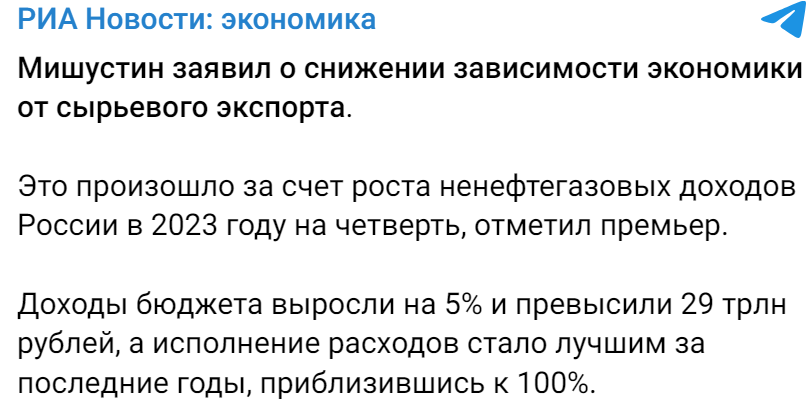 Зависимость экономики России от экспорта стала минимальной с 1990-хhttps://www.rbc.ru/economics/01/04/2024/66069b9a9a7947ce87588aff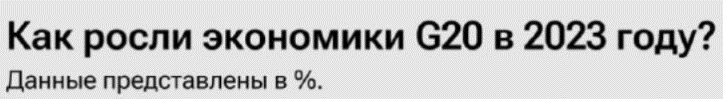 https://t.me/World_Sanctions/27685Рост экономической активности ускорился https://t.me/centralbank_russia/1662Темп роста реальных зарплат в России макс. за 15 лет https://t.me/spydell_finance/5140Недостаток рабочих мест и низкое качество городской среды приводят к оттоку населения из малых городов России https://t.me/rbc_news/91785Где родился, там (не)пригодился https://guru.nes.ru/ekonomicheskij-slovar/migration.html Индекс Russia PMI mfg, характеризующий конъюнктуру в обрабатывающей промышленности вырос в марте до 55.7 пунктов vs 54.7 в феврале https://t.me/russianmacro/19009 и https://t.me/russianmacro/19017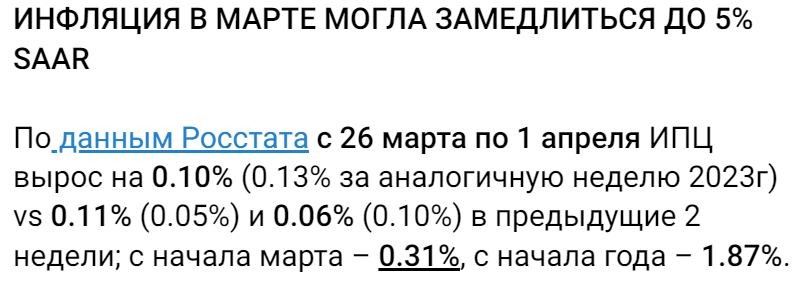 https://t.me/russianmacro/19025Инфляция в России замедляется, но насколько видимый прогресс инфляционной стабилизации? https://t.me/spydell_finance/5108Мишустин в Госдуме подводит итоги работы правительства в 2023 году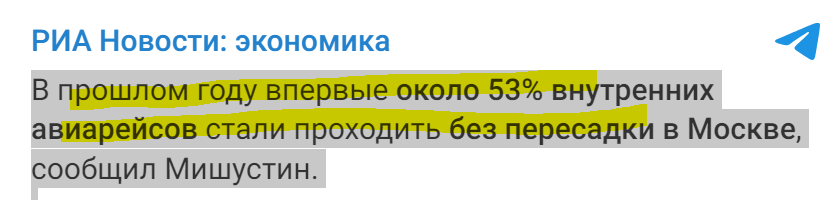 https://t.me/World_Sanctions/27732Банк России сократит с 7,1 млрд до 600 млн руб. ежедневные операции по продаже валюты на внутреннем рынке в рамках бюджетного правила. Это связано с двукратным ростом ежедневных покупок со стороны Минфинаhttps://finance.mail.ru/2024-04-03/cb-sokratit-prodazhi-valyuty-na-rynke-pochti-v-12-raz-60505448/https://t.me/russianmacro/19022Комментарий МФЦ: В России поменяли бюджетное правило. Что это значит и зачем оно было нужно?: https://journal.tinkoff.ru/budget-rule/ и https://bcs-express.ru/novosti-i-analitika/kak-rabotaet-novoe-biudzhetnoe-pravilo-obieiasniaem-maksimal-no-dostupno Нефтегазовые доходы на сейчас превышают план. Кстати, на сейчас с бюджетом нормально: https://t.me/russianmacro/19037 и https://t.me/spydell_finance/5133Подкаст «В курсе рубля».Что происходит в российской экономике и чего ждать накануне 24 года? https://journal.tinkoff.ru/flows/vkr/В курсе юаня: в России все становится китайским?Т⁠—⁠Ж запускает второй сезон подкаста о российской экономике «В курсе рубля». Первый выпуск — про Китай. После разрыва с западом он стал для России главным экономическим партнером. Но это партнерство не симметричное: пока россияне массово переходят на китайские товары, восточный сосед предпочитает не покупать у России ничего сложнее сырья: https://journal.tinkoff.ru/vkr-china/ Ползучее проникновение юаня в валютный рынок России: https://t.me/spydell_finance/51641. Трудна ты, макрополитика в 21 веке: https://t.me/olegshibanov/13452. Торговля России и Индии в январе достигла максимума с прошлого августа — $6 млрд: https://t.me/World_Sanctions/276163. Европа может завершить отопительный сезон новым рекордом запасов газа в подземных хранилищах, свидетельствуют расчеты РБК на основе данных европейской ассоциации GIE. Сейчас в хранилищах скопилось около 66 млрд куб. м. газа, они заполнены на 59,2% и при сохранении текущих темпов отбора газа к концу марта показатель составит рекордные 58,2%: https://t.me/rbc_news/916644. Банк России в 23 г. впервые за семь лет получил прибыль: https://t.me/rbc_news/918545. Денежная масса России достигла почти 100 трлн руб, но темпы прироста замедляются. …Сильный прирост М2 за два год обусловлен в основном кредитным и бюджетным каналом. Это проинфляционный фактор с точки зрения формирования внутреннего спроса от населения и оказывается давление на рубль из-за роста покупательной способности импорта – возврат к курсу 75 и даже к 80 руб за долл невозможен, учитывая объем доступной денежной массы, по крайней мере в рамках существующего низкого счета текущих операций… https://t.me/spydell_finance/51316. Счет текущих операций, как и торговый баланс в России сжались в область мин. значений за 20 лет: https://t.me/spydell_finance/51587. Минфин РФ удивляет – рекордный за всю историю профицит бюджета в марте на уровне 867 млрд руб.: https://t.me/spydell_finance/5160Новости образования и финансовой грамотности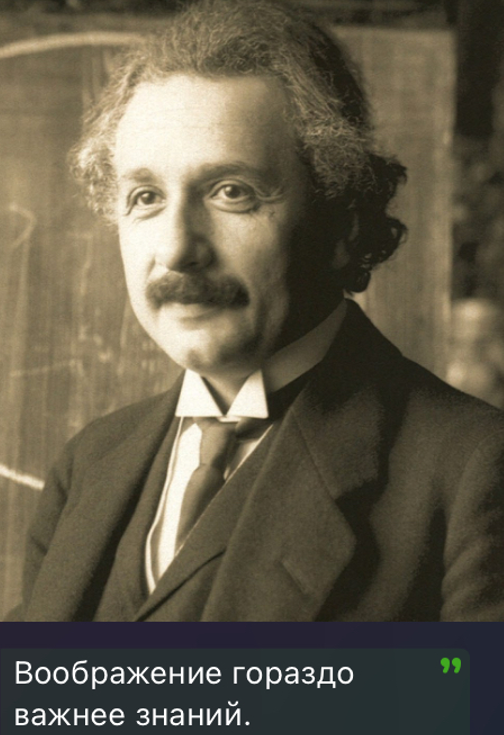 Комментарий МФЦ: а при повальном увлечении детей (при полном непротивлении родителей) с ранних лет гаджетами ПРОБЛЕМА ФОРМИРОВАНИЯ УМЕНИЯ ВООБРАЖАТЬ ВСТАЛА В ПОЛНЫЙ РОСТ! «Человек неиграющий. Елена Кудрявцева — о том, как технологический прогресс тормозит развитие современных детей» — https://www.kommersant.ru/doc/3731395А внедрение технологий «ИИ» оглупление еще больше будет нарастать «Какие угрозы несет в себе развитие искусственного интеллекта?» — https://habr.com/ru/articles/735904/«Нейросети могут навредить когнитивным способностям школьника»:https://rg.ru/2023/06/22/nejroseti-mogut-navredit-kognitivnym-sposobnostiam-shkolnika.htmlОчередной разговор на тему ИИ. И сегодня у нас в гостях Игорь Станиславович Ашманов: https://t.me/aboutschools/3857Гаджеты со сферумами и рэшами научат! ИИ помогает учиться и построит траекторию развития! «ИИ» — то, «ИИ» — сё. То, что это трэш, понимают уже все хоть сколько-нибудь разумные люди. Но кто продвигает весь этот ад? Давайте разбираться: https://t.me/aboutschools/3848Официально начала работать русская интернет-энциклопедия РувикиУвы, чем дальше - тем больше Рособрнадзор, которому полагается всего лишь следить за соблюдением законодательства в области образования, напрямую вмешивается в вопросы преподавания, и его некомпетентное вмешательствах наносит вред российской средней, а, следовательно, и высшей школе https://t.me/aboutschools/38711. У «Родной школы» появилась замечательная возможность поговорить со студентом (или студенткой) одного из двух основных педагогических вузов Москвы. Этот целеустремленный человек начал работать в школах Подмосковья на ранних курсах обучения из идейных соображений. В данный момент он оканчивает (или недавно окончил) обучение. О том, как и чему сегодня учат в основных «учительских» университетах и о проблемах школы глазами «новенького» мы и поговорим: https://t.me/alexei_savvateev/5212. «Обсуждаем волшебные и чудесные советы от педагогических мыслителей, новаторов…Артём Соловейчик. Вице-президент, издательские дома, ведущий педагогический эксперт, регулярный спикер МССО, профессор из Кембриджа (кстати, а он работал учителем, не подскажете?).Все знают, как тяжело, порой, работать с детьми. И вот ответ Мастера учителям на вопрос «Что делать с трудными детьми в классе?»: https://t.me/alexei_savvateev/478А вот эпичный совет от практикующего психолога НИУ ВШЭ Елизаветы Белозеровой: https://t.me/alexei_savvateev/534А теперь сравните, совет психолога и руководителя детского сада Евгения Осадчая : https://t.me/alexei_savvateev/5383. Как изменится программа «Земский учитель»: https://iz.ru/1672774/sergei-gurianov/dokhod-peremeny-mest-vyplaty-zemskim-uchiteliam-uvelichat-v-poltora-raza4. В России появился совет по аккредитации информационных продуктов: https://t.me/rspectr/72405. «Обновление Федерального перечня учебников. Что необходимо учесть школе при формировании заказа учебников?»: https://uchitel.club/events/obnovlenie-federalnogo-perecnia-ucebnikov-cto-neobxodimo-ucest-skole-pri-formirovanii-zakaza-ucebnikovО цифре в образовании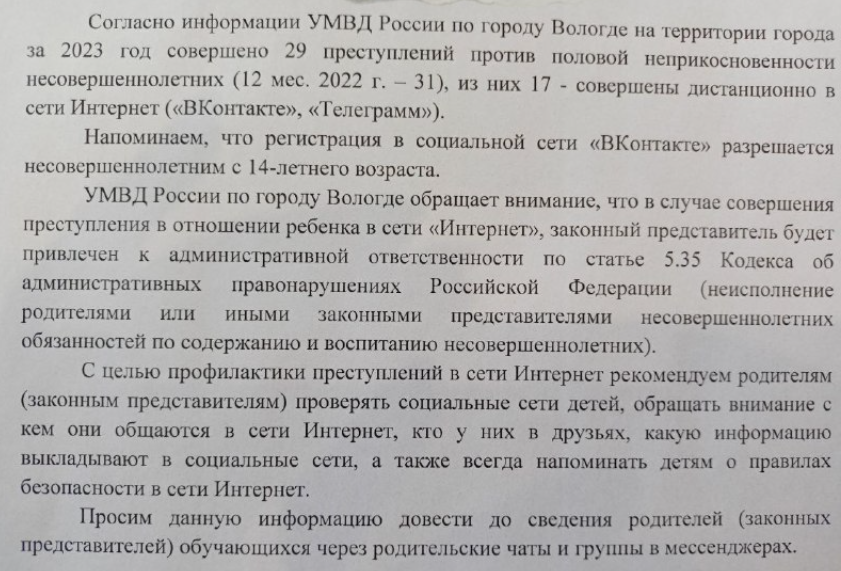 Регистрация в "Сферуме" = регистрации в ВК. То есть, в силу единства ID пользователей получив доступ к Сферуму ребенок автоматом получает доступ и в "публичный" сегмент Вконтакта: https://t.me/aboutschools/3791Андрей Афанасьев сделал внушительную и очень подробную подборку материалов и фактуры по "Сферуму" и "пользовательской политике" ВК, которая неизбежно "просачивается" в родственный ей "Сферум": https://t.me/aboutschools/3823 И еще о связке Сферума и VK: https://t.me/aboutschools/3816И еще о Сферуме и его политике по привлечению похабщины и матерщины в школы: https://t.me/aboutschools/3879 и https://t.me/aboutschools/3883 Напомним, что инстаживотное «прославивилась» тем, что превзошла Эллочку из !12 стульев», перейдя на мат через слово.О воспитании«Права человека» сами по себе, наверное, ничем не плохи. Хотя история у концепта неоднозначная https://t.me/chadayevru/2613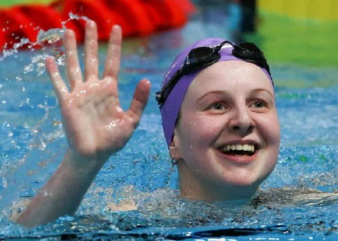 Финансовая грамотность8 советов, как распоряжаться деньгами в молодости, чтобы ни о чем не жалеть:https://journal.tinkoff.ru/money-advice-to-young-me/Получать кэшбэк и вести бюджет: 5 способов управлять своими деньгами:https://journal.tinkoff.ru/short/ways-to-better-finances6 денежных реформ СССР и России: как это было: https://journal.tinkoff.ru/short/rusmoney-rerformedИстория европейских денег: 7 валют до введения евро: https://journal.tinkoff.ru/short/before-euroКак платить за границей: 6 способов оплаты за рубежом:https://quote.ru/news/article/62ac865b9a7947c4c76dd944«Что делать, если ребенок случайно заказал на маркетплейсе товаров на 44 000 ₽?»: https://journal.tinkoff.ru/vot-eto-zakazalНовости о социальной поддержке. Новости пенсионной системы Российской Федерации. Новости Минтруда России. Человеческий капиталПорядка 15 тыс. заявок подано на переобучение по нацпроекту «Демография»https://mintrud.gov.ru/employment/218Как бесплатно пройти обучение и найти работу мечты?https://mintrud.gov.ru/landing/obrazovanie/Социальный контракт. Получите поддержку в сложной ситуацииhttps://mintrud.gov.ru/landing/socialnyj_kontrakt/Минтруд России https://mintrud.gov.ru/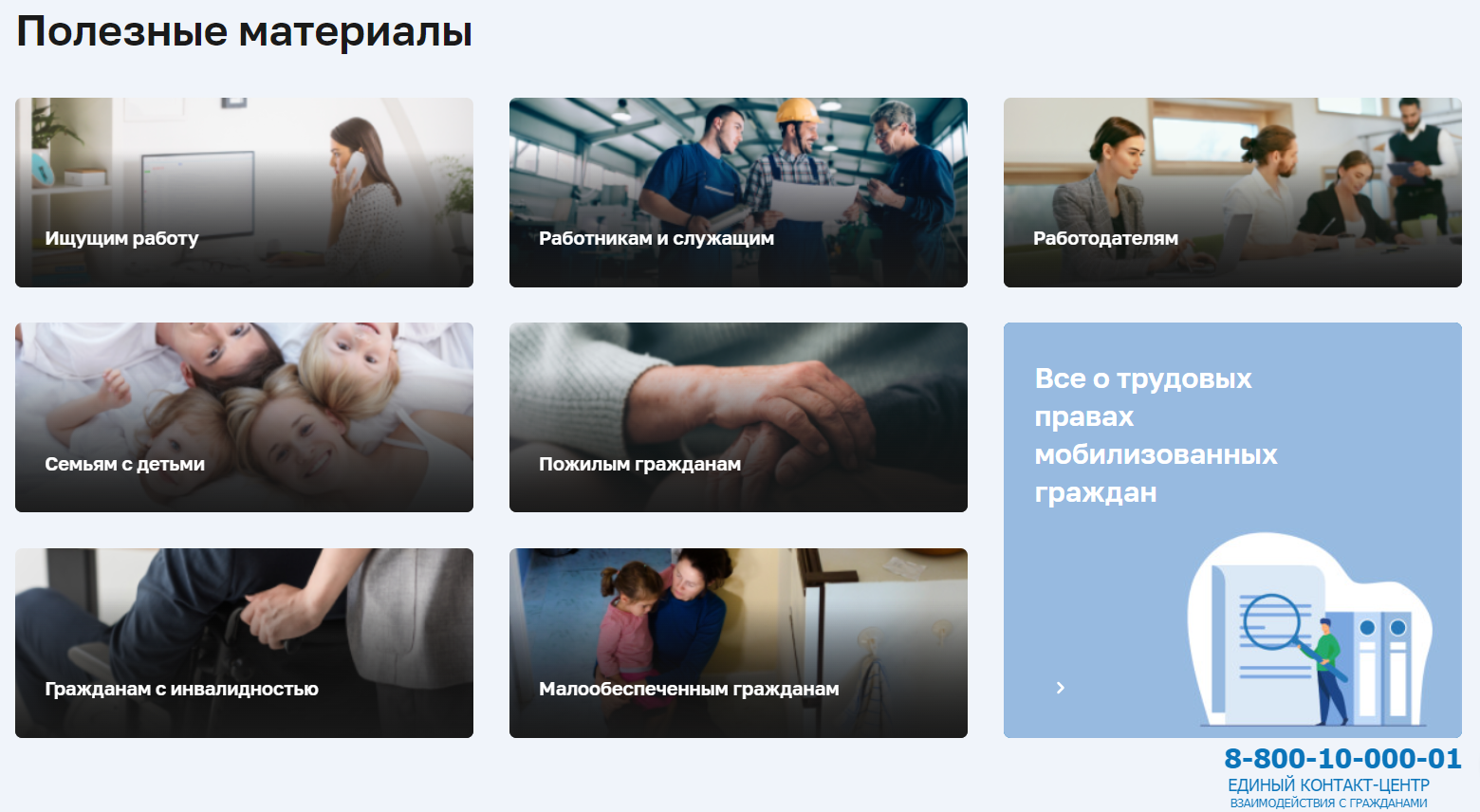 1. Как мы с двумя детьми бесплатно попали в санаторий под Санкт-Петербургом:https://journal.tinkoff.ru/free-sanatorium«Появление ребёнка — радость в семье, а если рождаются близнецы — двойное счастье. При этом государство назначает пособие на каждого малыша: на одного — 24,6 тыс. рублей; на двоих детей — 49,2 тыс. рублей; на тройню — 73,8 тыс. рублей. Как оформить единовременное пособие при рождении?»: https://t.me/obyasnayemrf/146022. 6 летних бесплатных лагерей: https://journal.tinkoff.ru/list/free-summer-camps3. Как получить компенсацию за детский лагерь: https://journal.tinkoff.ru/money-on-camp4. 5 причин отказа в едином пособии. И что с ними делать: https://journal.tinkoff.ru/list/prichini-otkaza-ep/ https://journal.tinkoff.ru/slozhno/50-voprosov-8-17https://journal.tinkoff.ru/unified-benefit-calc/5. 10 детских выплат, которые выросли в 2024 году: https://journal.tinkoff.ru/short/detvyplaty-2024/6. Если вы ухаживаете за несовершеннолетним ребёнком с инвалидностью, оформите ежемесячную выплату: https://t.me/obyasnayemrf/14648Финансовое планирование. Инвестиции и сбережения. Налоговые вычетыС 1 апреля порог беспошлинного ввоза посылок из-за границы снизился с 1000 до 200 евроhttps://journal.tinkoff.ru/news/poshlina-2024-vse/«Под нож» попали вычет за трехлетнее владение иностранными ценными бумагами и нулевой НДС при продаже слитков серебраhttps://journal.tinkoff.ru/news/investors-lost-privileges/«Плюс 10 000 ₽ в месяц»: как я инвестирую все, что удается сэкономитьhttps://journal.tinkoff.ru/economy-to-profitЯрмарка щедрости: главные тренды дивидендной политики российских компанийhttps://econs.online/articles/opinions/yarmarka-shchedrosti-glavnye-trendy-dividendnoy-politiki-rossiyskikh-kompaniyКак платить налоги с вклада в 2024 г. и кто должен это делатьhttps://www.banki.ru/news/daytheme/?id=10982049Какой объем ликвидных финансовых активов концентрирует население России? Почти 100 трлн руб. https://t.me/spydell_finance/51561. «Стоит ли открывать ИИС-3 сейчас или лучше подождать?»: https://journal.tinkoff.ru/iis3-or-not2. Банк России обновил сценарии обязательного стресс-тестирования негосударственных пенсионных фондов: https://t.me/centralbank_russia/16773. Как покупать валюту и не переживать за курс: https://journal.tinkoff.ru/magic-average-calc4. Во ВШЭ оценили долю «финансово неустойчивых» домохозяйств:https://www.rbc.ru/economics/28/03/2024/6603d6e99a79470cb96833505. Россияне в I квартале 2024 года вложили в программу долгосрочных сбережений в "СберНПФ" около 2,5 млрд рублей, сообщил старший вице-президент, руководитель блока "Управление благосостоянием" Сбербанка Руслан Вестеровский.Грамотность в инвестицияхСбер опубликовал отчетность за прошлый месяц… Акции Сбера уже превысили уровень в 300 руб (текущий консенсус – 380-430 руб), акционеры Сбера в этом году смогут получить в виде дивидендов 50% от чистой прибыли, то есть около 750 млрд руб: https://t.me/russianmacro/1903920 марта стартовал весенний Финтрек – новый цикл вебинаров для студентов и преподавателей с актуальной информацией из первых уст. Темы выбирались на основе исследований потребностей студентов и преподавателей вузов. В этот раз мы поговорим об инфляции и накоплениях, о новых инструментах для формирования долгосрочных сбережений, трендах в инвестициях и многом другом. Слушателей ждут 5 вебинаров с представителями Банка России, экспертами финансового рынка и научной сферы, а также живое общение в прямом эфире, интересные кейсы и возможность проверить свои знания. Вебинары будут проходить раз в неделю – каждую среду в 10:00 мск. Записи вебинаров будут доступны после прямого эфира в социальной сети «ВКонтакте» и на сайте: https://fintrack.proofix.ru/authКредитный рейтинг облигаций: кто и как его рассчитывает и для чего: https://www.banki.ru/news/daytheme/?id=11001184Что будет с юанем в 2024 году и стоит ли его покупать: https://www.banki.ru/news/daytheme/?id=11000822Финансы в цифре. ДБО. Тенденции в цифровизации разных сфер жизни: биометрия, генеративные системы «ИИ», «цифровой след»Банки в ближнем зарубежье отказываются от обслуживания карт "Мир" из-за опасений вторичных санкций https://t.me/World_Sanctions/27746Банк России сформировал подход к страхованию электронных кошельков https://t.me/Persdata/7461Банк России разработал стандарт по безопасности финансовых сервисов при удаленном подтверждении личности клиента https://t.me/Persdata/7459 и https://t.me/Persdata/747413% пользователей отказываются от входа в интернет-магазин при сложных требованиях к паролю, 23% — из-за отсутствия удобного способа авторизацииhttps://t.me/Persdata/74885 советов по безопасному использованию общественного Wi-Fihttps://t.me/ligainternet/4689Сотрудники "Криптонита" представили механизм, устойчивый к атакам с использованием квантового компьютера: https://t.me/Persdata/7469«Яндекс» обучит более 400 студентов ИИ-технологиям: https://t.me/rspectr/7327Собрали для вас дайджест публикаций о цифровой гигиене, популярных уловках мошенников и о том, как защитить себя в Сети: https://t.me/obyasnayemrf/146091. Amazon откажется от магазинов без касс и терминалов оплаты. Компания реконструирует точки, где работала эта система, и не будет открывать новые, сообщает Bloomberg: https://t.me/prv_adv/3539Комментарий МФЦ: эх, а так капиталистам хочется в погоне за снижением расходов по з/п, чтобы люди не работали...2. Сколько времени россияне проводят в Сети: https://t.me/rspectr/7434БиометрияБиометрия: https://t.me/obyasnayemrf/14892Идентификация с помощью Единой биометрической системы (ЕБС) не будет являться обязательной для гостиничного бизнеса: https://t.me/prv_adv/3524Генеративные системы «ИИ»В России создадут федпроект для повсеместного внедрения «ИИ» https://t.me/rspectr/7358В Японии опубликовали манифест о законодательном регулировании «ИИ» https://t.me/rspectr/74181. OpenAI представила инструмент для синтезирования речи: https://t.me/rspectr/7309Кстати, «Мошенники стали покупать записи голосов россиян для обмана»: https://iz.ru/1674266/2024-03-29/moshenniki-stali-pokupat-zapisi-golosov-rossiian-dlia-obmana2. «Яндекс» разработал нейросеть третьего поколения: https://t.me/rspectr/72843. В России в 2024 г. может появиться единый центр исследования безопасности в сфере искусственного интеллекта (ИИ) по принципу CERT, т. е. обмена данными между участниками разных рынков и разработчиками ПО: https://t.me/Persdata/74914. Большинство бизнесменов считают, что «ИИ» займется бумажной работой: https://t.me/rspectr/7357Права потребителя/работника. Мошенничество и защита прав потребителя. Персональные данныеКак оплатить услуги ЖКХ: все возможные способы c пошаговыми инструкциямиhttps://www.banki.ru/news/daytheme/?id=11000677За и против: стоит ли пользоваться сервисами оплаты частямиhttps://journal.tinkoff.ru/bnpl-pros-cons/Как не платить налог на невнимательность https://t.me/fincult_info/1719Совет Федерации одобрил закон о введении штрафов до 1 млн рублей за спам-звонки от роботов и автоинформаторов, а также об ужесточении наказания для микрофинансовых организаций, размещающих неполную информацию об условиях займа https://tass.ru/ekonomika/20429059Мошенники стали вовлекать в свои схемы подростков https://t.me/rspectr/7337Что делать, если вы перевели деньги мошенникамhttps://www.banki.ru/news/daytheme/?id=11000514План действий. Что нужно делать при аресте счетовhttps://www.banki.ru/news/daytheme/?id=11001050Как закон защищает при сокращении на работе https://t.me/duma_gov_ru/3589В блоге РИАМО вышел большой материал о работе Лиги безопасного Интернетаhttps://t.me/ligainternet/4711Инциденты с дипфейками в секторе финансовых технологий выросли на 700%https://t.me/cyberpolice_rus/1409Осторожно, мошенники! 2.0https://t.me/rspectr/74191. Телефонные мошенники разработали новый способ кражи сотен тысяч рублей со счетов россиян.: https://t.me/breakingmash/528792. «Почему застройщик требует аккредитив в конкретном банке и не дает оригинал доверенности?»: https://journal.tinkoff.ru/akkreditiv-v-konkretnom-banke3. «Что делать, если: соседи постоянно заливают или потоп случился по вине УК»: https://journal.tinkoff.ru/ask-zatopilo4. Банк России предупредил о новой схеме мошенничества, основанной на кампании по сдаче налоговых деклараций: https://t.me/World_Sanctions/276465. В сети распространяется новая мошенническая схема, связанная с атаками на абонентов крупных операторов связи: https://t.me/Persdata/7459 и https://t.me/ligainternet/46946. В магазине Google Play Store для Android обнаружили VPN-сервисы «с сюрпризом»: https://t.me/ligainternet/46977. #ПредупрежденЗначитВооружен. https://t.me/cyberpolice_rus/1403Злоумышленники обзванивают граждан, пострадавших от финансовых пирамид (в основном, от «ФИНИКО»), представляются экспертами юридической компании и предлагают помощь вкладчикам в возврате денежных средств, которые те вложили в финансовую организацию.Главная задача мошенников – заставить поверить человека в возможность быстрого возврата денежных средств: аферисты входят в доверие к гражданам, показывая свою осведомленность об их финансовых операциях. Затем просят заключить договор якобы для вывода денежных средств, а затем – прислать персональные данные. Согласно их легенде, это необходимо, чтобы узнать, где именно находятся денежные средства, которые пострадавшие ранее вложили в пирамиду. Позже с зарубежных номеров звонят лжесотрудники банков, рассказывают, что для вывода денег нужно прислать фотографию с развернутым паспортом и оплатить некую страховку в размере 10% от суммы счета потерпевшего. При этом они уверяют, что как только транзакция пройдет успешно, эта сумма вернется клиенту. Иногда злоумышленники убеждают вкладчиков в необходимости заключения договоров на оказание платных юридических услуг.В подтверждение своих слов аферисты могут присылать копии поддельных распорядительных актов государственных органов. Мошенники пытаются усыпить бдительность граждан различными способами: маскируют свою деятельность под помощь обманутым вкладчикам; ссылаются на некие решения судов; упоминают государственные программы по выплатам денег пострадавшим; рассказывают о совместной работе Банка России с зарубежными партнерами по возврату денег, найденных за границей. Все эти заявления не имеют отношения к действительности. Обо всех обращениях подозрительных лиц, предлагающих возврат, компенсации и другие возможности получения денег, сообщайте в правоохранительные органы. Сохраняйте бдительность!8. Что делать, если потерялась банковская карта: инструкция: https://www.banki.ru/news/daytheme/?id=110011419. Банк без согласия клиента подключил к карте платную услугу. Как ее отключить и можно ли вернуть деньги: https://www.banki.ru/news/daytheme/?id=1100099210. МТС начнет предупреждать о мошенниках прямо во время звонка: https://t.me/bbbreaking/17950611. Не можете получить доступ к своей странице в социальной сети? Скорее всего, вас взломали. Это происходит с владельцами аккаунтов, у которых в качестве пароля стоит простая комбинация чисел и букв. Его легко запомнить, но хакеры без труда подберут нужные символы для взлома: https://t.me/obyasnayemrf/14517Персональные данныеПриватность — залог безопасности!https://t.me/rspectr/7291Обновлена презентация Механизмы и специфика GDPRhttps://t.me/prv_adv/3522Продолжаются дискуссии о краденой БД «Национального бюро кредитных историй» (nbki.ru). В ней несколько десятков млн записей, около 20 млн уникальные https://t.me/redacted6/10017, а в школе ПД сегодня концентрируют на одном ресурсе https://t.me/aboutschools/3859Во Франции обновили руководство по безопасности персональных данных: https://t.me/rspectr/7278К 2030 году 95 процентов автомобилей будут подключены к интернету: https://t.me/prv_adv/3506AT&T начал тщательное расследование с привлечением внутренних и внешних экспертов по кибербезопасности. Согласно нашим предварительным данным, [попавший в даркнет] набор данных содержал сведения начиная с 2019 года или ранее. Это коснулось примерно 7,6 млн нынешних и около 65,4 млн бывших пользователей AT&T: https://t.me/prv_adv/3514Новости импортозамещения (дорогу осилит идущий, а не «юзающий»)1. Россия в прошлом году нарастила поставки древесины в дружественные страны на треть по сравнению с досанкционным 2021 годом - до $4 млрд, подсчитало РИА Новости по данным Comtrade: https://t.me/World_Sanctions/276082. Запуск высокоорбитальной группировки спутников стабилизует связь на ж/д линиях: https://t.me/rspectr/72703. «Аэрофлот» переводит своих сотрудников на отечественные устройства: https://t.me/rspectr/72884. В 2023 году рынок отечественных операционных систем (ОС) для персональных компьютеров увеличился на 57% и составил 11,3 млрд рублей: https://t.me/rspectr/73255. Выпущен первый в РФ технологический комплекс для сборки ПО: https://t.me/rspectr/73516. В Подмосковье реализован первый этап промышленного производства птицы отечественного кросса «Смена 9»: https://mcx.gov.ru/press-service/news/v-podmoskove-realizovan-pervyy-etap-promyshlennogo-proizvodstva-ptitsy-otechestvennogo-krossa-smena-/7. Минпромторг поддержит промышленные предприятия при закупке российского ПО: https://t.me/rspectr/7438Индивидуальное предпринимательство 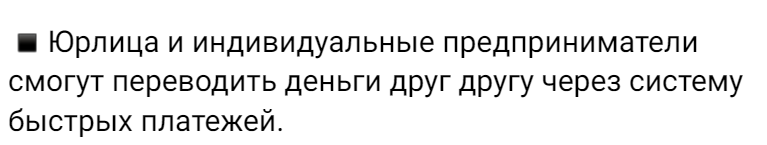 Система быстрых платежей для бизнеса: кому выгодно и как подключитьhttps://www.banki.ru/news/daytheme/?id=11001305Простой расчет: как устроены налоговые режимы для малого бизнесаhttps://econs.online/articles/ekonomika/prostoy-raschet-kak-ustroeny-nalogovye-rezhimy-dlya-malogo-biznesa/1. За что маркетплейсы штрафуют продавцов: 10 ситуаций: https://journal.tinkoff.ru/list/violation-on-marketplaces2. «Телеграм» представил функции для бизнес-аккаунтов: какие опции есть и как их подключить: https://journal.tinkoff.ru/news/telegram-prem-business3. В 2023 году Яндекс выплатил ₽70 млн участникам программы «Охота за ошибками». Она посвящена поиску уязвимостей в сервисах и инфраструктуре компании. По сравнению с прошлым годом общая сумма выплат увеличилась почти вдвое. Это связано с запуском конкурсов по различным направлениям «Охоты» с повышенными выплатами, увеличением наград и ростом числа участников программы. В 2024 году компания выделит не менее ₽100 млн на вознаграждение этичных хакеров.4. Пять бизнес-счетов с овердрафтом: https://www.banki.ru/news/daytheme/?id=110007685. Кто и зачем следит за уровнем налоговой нагрузки:https://www.banki.ru/news/daytheme/?id=110006836. «Можно ли переводить деньги с расчетного счета ИП на личную карту?»:https://journal.tinkoff.ru/perevody-na-karty-so-scheta-ip7. Уведомление о начале бизнеса — только через госуслуги: что ждет бизнес в апреле 2024 года. Увеличение сумм крупного или особо крупного ущерба для экономических преступлений и другое: https://journal.tinkoff.ru/news/novosti-biznesa-april-24/8. Что такое KPI и когда стоит применять его в бизнесе: https://www.banki.ru/news/daytheme/?id=110011709. В каком случае бизнесу выгодно работать по кредит-ноте: https://www.banki.ru/news/daytheme/?id=11000097Кредитование. Банки и МФО. ТенденцииПутин поручил правительству продлить срок действия семейной ипотеки до 2030 годаСтремительно растет закредитованность населения Россииhttps://t.me/spydell_finance/3826«Объяснил банкам, что денег нет»: 5 способов выбраться из долговой ямыhttps://journal.tinkoff.ru/pay-all-debts-storiesБанки возобновили выдачу IT-ипотеки: условия программы и как ее оформитьhttps://www.banki.ru/news/daytheme/?id=11001555Сельская ипотека: как с ее помощью купить дом или квартиру в 2024 годуhttps://www.banki.ru/news/daytheme/?id=10986436Участники программы «Дальневосточный гектар» могут оформить дальневосточную ипотеку на строительство дома под 2% годовых. Условия для них: https://t.me/obyasnayemrf/146621. Россияне смогут установить самозапрет на кредиты и займы, чтобы уберечь себя от мошенников и необдуманных трат. Новый закон заработает с 01.03.25: https://t.me/obyasnayemrf/143232. Стремительно растет закредитованность населения России: https://t.me/spydell_finance/51293. Люди все чаще берут ипотеку на долгий срок: https://t.me/fincult_info/1734Комментарий МФЦ: что подтверждает верность стратегии, выбранной Банком России в эти годы лихолетий. Вроде, санкции/инфовойна, а люди видят стабильность в экономическом плане на более далекую перспективу4. Что берут банки в залог кроме машины и квартиры:https://www.banki.ru/news/daytheme/?id=110008605. Где оформить автокредит на покупку подержанной иномарки: рейтинг Банки.ру:https://www.banki.ru/news/daytheme/?id=110011166. На какой срок лучше брать микрозайм: https://www.banki.ru/news/daytheme/?id=110008437. Доля коротких займов «до зарплаты» снизилась до мин-ма за последние пять лет и составила 34%: https://t.me/centralbank_russia/16818. Банк уменьшил лимит по кредитной карте. Что делать:https://www.banki.ru/news/daytheme/?id=110014079. Что делать с кредитом после потери работы: 4 сценария:https://www.banki.ru/news/daytheme/?id=11001410Новости сельского хозяйстваПоддержка сельского хозяйства в 2023 году превысила полтриллиона рублейhttps://t.me/World_Sanctions/277351. Россия стала главным поставщиком зерна для Пакистана: https://t.me/World_Sanctions/277802. В России растет производство кормов для домашних животных: https://mcx.gov.ru/press-service/news/v-rossii-rastet-proizvodstvo-kormov-dlya-domashnikh-zhivotnykh/3. В Минсельхозе обсудили вопросы создания отечественной вакцины против АЧС: https://mcx.gov.ru/press-service/news/v-minselkhoze-obsudili-voprosy-sozdaniya-otechestvennoy-vaktsiny-protiv-achs/Новости страхования, в том числе агрострахования‬‬‬‬‬‬‬‬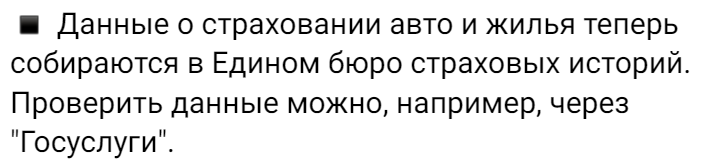 Начинаем публиковать информацию о достаточности капитала страховых компанийhttps://t.me/centralbank_russia/1672Страховка — это способ защитить своё имущество и здоровье в непредвиденных ситуациях. Но также с её помощью можно, например, накопить на прибавку к пенсии или на обучение в вузе: https://t.me/obyasnayemrf/145441. «Хочу застраховать машину по каско. Как мне выбрать страховщика?» Разбор Банки.ру
https://www.banki.ru/news/daytheme/?id=11001363Когда и почему страховщик может отказать в компенсации по каско: https://www.banki.ru/news/daytheme/?id=109749422. Как выбрать надежного страховщика для ДМС: рейтинг для физлиц и корпоративных клиентов: https://www.banki.ru/news/daytheme/?id=110013203. Как выбрать страховку для путешествия: https://www.banki.ru/news/daytheme/?id=110012804. Какую выгоду дает страхование жизни для ипотеки: https://www.banki.ru/news/daytheme/?id=110013196. Как застраховать жизнь и здоровье от несчастных случаев: https://www.banki.ru/news/daytheme/?id=109747537. Выплаты по ОСАГО в 2024 году: что изменилось и о чем надо знать, чтобы не остаться без денег: https://www.banki.ru/news/daytheme/?id=10971680Коэффициенты ОСАГО на 2024 год: как формируется цена полиса и можно ли на нее влиять: https://www.banki.ru/news/daytheme/?id=10981830Что такое КБМ, как он влияет на цену ОСАГО и для кого он изменится с 1 апреля: https://www.banki.ru/news/daytheme/?id=109763408. НСА: Оренбургская область, Алтайский край и Чувашская Республика стали первыми регионами, объявившими в 2024 году режим ЧС из-за природных бедствий с ущербом АПК: https://naai.ru/press-tsentr/novosti_nsa/nsa_orenburgskaya_oblast_altayskiy_kray_i_chuvashskaya_respublika_stali_pervymi_regionami_obyavivshi/9. Агрострахование в России: http://naaiagro.ru